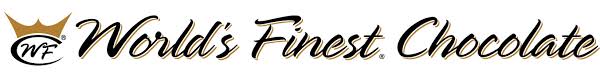 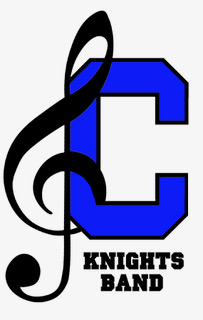 How the sale will be run:Have this permission slip signed by your parent. Chocolate boxes will be available for pick-up on Wednesday, February 15th, before school (assuming no delay in delivery). You must return your signed permission slip to receive your first box of chocolate.Sell your box as quickly as possible! Be smart – NEVER leave your chocolate or money unattended, even in the classroom. Protect your box from heat or refrigeration.Return $60 for your box BEFORE SCHOOL from 8am-8:15am ON MONDAYS, Wednesdays and Fridays (starting 2/17) at the band room and sign out another box to sell if you wish! Payment may be made in cash (bills only – no change!) or checks (from parents only) payable to CHS Band Boosters, with “Chocolate” in the memo line. Repeat steps 3 and 4 as often as you want before March 24, 2017! Questions: Contact Leslie Gibson at chsknightsbandsales@gmail.com-----------------------------Return the signed permission slip below in exchange for your first box of chocolate ---------------------------------Centennial Band Chocolate FundraiserName of Student: __________________________________	   Name of Parent:_________________________________________We will participate in the Centennial Band Chocolate Fundraiser. Please give the student named above one initial box of 60 bars, in exchange for this permission slip. We will be responsible for payment for all candy that we check out, including the initial box and any subsequent boxes, whether sold, unsold, missing, or damaged. We will return all money owed by March 24, 2017. We also understand that chocolate is a perishable item, and must be kept from extreme heat or refrigeration.Parent Signature:___________________________________	   Parent’s Phone:__________________________________________